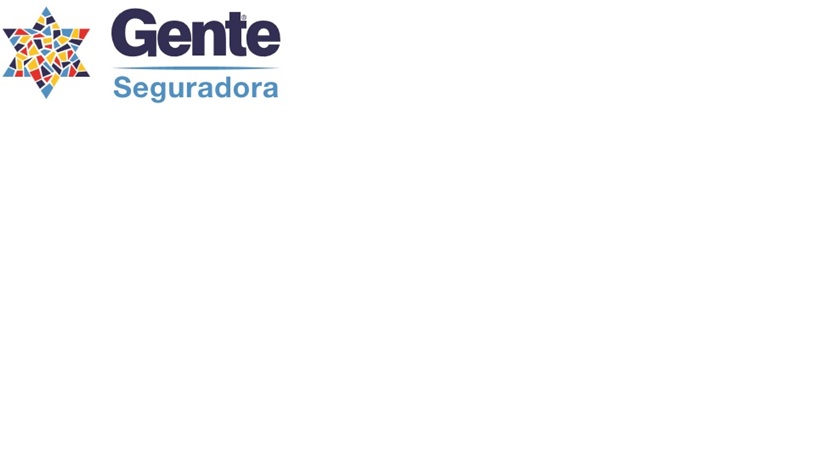 AVISO DE SINISTROInvalidez Parcial ou Total por AcidenteDECLARAÇÕES DO SEGURADO: Estou ciente que as informações prestadas são de minha inteira responsabilidade.Local e Data											Assinatura do SeguradoRELATÓRIO DO MÉDICO ASSISTENTEInvalidez por acidenteLocal e Data Assinatura do MédicoDECLARAÇÃO ESTIPULANTE SITUAÇÃO PROFISSIONALNº da apólice (uso interno da Cia) ________________________________________________Nome da Empresa: ___________________________________________________________Endereço: ________________________________________________________________________________________Telefone:___________________________________________________________________E-mail de contato:________________________________________________________________________________Nome do Falecido: _______________________________________________________________________________Data Admissão:____________Última ocupação:___________Último dia de trabalho:________Valor último salário:_________ Afastado do serviço anteriormente por enfermidade? (    ) Sim (   ) NãoPeríodo ____/____/____a ____/____/____ Causa __________________________________Período ____/____/____a ____/____/____ Causa __________________________________Aposentado? (     ) Sim (     ) NãoData da aposentadoria:___________________Motivo:_______________________________Desde quando o segurado passou a faltar acentuadamente em virtude da moléstia?______________________________________________________________________Trabalhou mais quanto tempo após os primeiros sintomas? ________________________Possui outras apólices de (     ) Vida (     ) Acidentes Pessoais (     ) Pecúlio (     ) RendaSe sim, qual Seguradora/Entidade:________________________ Nº da apólice:______________Estou ciente que as informações prestadas são de minha inteira responsabilidade.Local e Data 									Carimbo e Assinatura do EstipulanteNome completo do segurado:Nome completo do segurado:E-mail do segurado: E-mail do segurado: Endereço do segurado:Endereço do segurado:CPF do segurado:Telefone:Profissão:Última ocupação:Data do acidente:Data do acidente:Está em tratamento atualmente? Descreva:Está em tratamento atualmente? Descreva:Está habilitado a receber benefícios por invalidez, de um instituto ou de alguma outra Companhia de Seguros? Em caso afirmativo, informe detalhes a respeito. Está habilitado a receber benefícios por invalidez, de um instituto ou de alguma outra Companhia de Seguros? Em caso afirmativo, informe detalhes a respeito. Encontra-se aposentado definitivamente por invalidez?Encontra-se aposentado definitivamente por invalidez?Se aposentado, qual a data da concessão da aposentadoria? Se aposentado, qual a data da concessão da aposentadoria? Descrição do sinistro:Descrição do sinistro:Nome do paciente:Nome do paciente:Nome do paciente:Nome do paciente:Nome do paciente:Nome do paciente:Nome do paciente:Nome do paciente:Data 1ª consulta:Data última consulta:Data última consulta:Data última consulta:Diagnóstico:Diagnóstico:Diagnóstico:Diagnóstico:Diagnóstico:Diagnóstico:Diagnóstico:Diagnóstico:O tratamento está concluído?O tratamento está concluído?O tratamento está concluído?O tratamento está concluído?O tratamento está concluído?O tratamento está concluído?O tratamento está concluído?O tratamento está concluído?Quais exames foram realizados?Quais exames foram realizados?Quais exames foram realizados?Quais exames foram realizados?Quais exames foram realizados?Quais exames foram realizados?Quais exames foram realizados?Quais exames foram realizados?Qual foi o tratamento aplicado? (clínico, cirúrgico, etc.)Qual foi o tratamento aplicado? (clínico, cirúrgico, etc.)Qual foi o tratamento aplicado? (clínico, cirúrgico, etc.)Qual foi o tratamento aplicado? (clínico, cirúrgico, etc.)Qual foi o tratamento aplicado? (clínico, cirúrgico, etc.)Qual foi o tratamento aplicado? (clínico, cirúrgico, etc.)Qual foi o tratamento aplicado? (clínico, cirúrgico, etc.)Qual foi o tratamento aplicado? (clínico, cirúrgico, etc.)Qual o quadro clínico atual do paciente?Qual o quadro clínico atual do paciente?Qual o quadro clínico atual do paciente?Qual o quadro clínico atual do paciente?Qual o quadro clínico atual do paciente?Qual o quadro clínico atual do paciente?Qual o quadro clínico atual do paciente?Qual o quadro clínico atual do paciente?Qual o prognóstico?Qual o prognóstico?Qual o prognóstico?Qual o prognóstico?Qual o prognóstico?Qual o prognóstico?Qual o prognóstico?Qual o prognóstico?Encontram-se esgotadas as possibilidades de recuperação do paciente?Encontram-se esgotadas as possibilidades de recuperação do paciente?Encontram-se esgotadas as possibilidades de recuperação do paciente?Encontram-se esgotadas as possibilidades de recuperação do paciente?Encontram-se esgotadas as possibilidades de recuperação do paciente?Encontram-se esgotadas as possibilidades de recuperação do paciente?Encontram-se esgotadas as possibilidades de recuperação do paciente?Encontram-se esgotadas as possibilidades de recuperação do paciente?Qual(is) o(s) membro(s) atingido(s)?Qual(is) o(s) membro(s) atingido(s)?Qual(is) o(s) membro(s) atingido(s)?Qual(is) o(s) membro(s) atingido(s)?Qual(is) o(s) membro(s) atingido(s)?Qual(is) o(s) membro(s) atingido(s)?Qual(is) o(s) membro(s) atingido(s)?Qual(is) o(s) membro(s) atingido(s)?A invalidez é total ou parcial? Se parcial, indicar o grau de perda/invalidez do membro atingido.A invalidez é total ou parcial? Se parcial, indicar o grau de perda/invalidez do membro atingido.A invalidez é total ou parcial? Se parcial, indicar o grau de perda/invalidez do membro atingido.A invalidez é total ou parcial? Se parcial, indicar o grau de perda/invalidez do membro atingido.A invalidez é total ou parcial? Se parcial, indicar o grau de perda/invalidez do membro atingido.A invalidez é total ou parcial? Se parcial, indicar o grau de perda/invalidez do membro atingido.A invalidez é total ou parcial? Se parcial, indicar o grau de perda/invalidez do membro atingido.A invalidez é total ou parcial? Se parcial, indicar o grau de perda/invalidez do membro atingido.DADOS DO MÉDICODADOS DO MÉDICODADOS DO MÉDICODADOS DO MÉDICONome do Médico:Nome do Médico: CPF: CRM: